关于举办2019年第七届“工商杯”专业技能节竞赛的通知为了促进我院321人才培养模式改革，提高我院创新型、应用型人才培养的质量，拓宽学生动手能力和就业能力的培养途径，我院决定举办2019年第七届“工商杯”专业技能节（以下简称院赛）。由经管学院承办的比赛项目及具体比赛时间如下：请各班级学生积极报名参赛，报名者需填写相关报名表，即日起开始报名，截止到4月1日（下周一）17:00之前交电子版报名表。并请加入相应比赛群，以便通知比赛事项：微信群：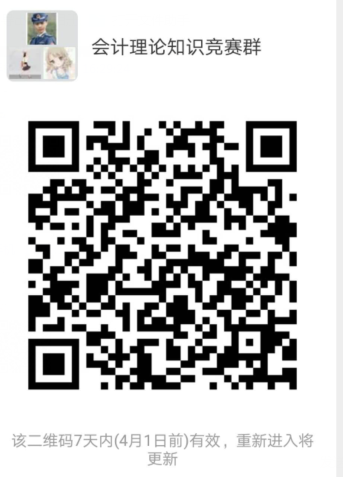 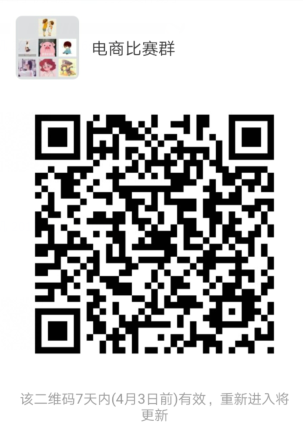 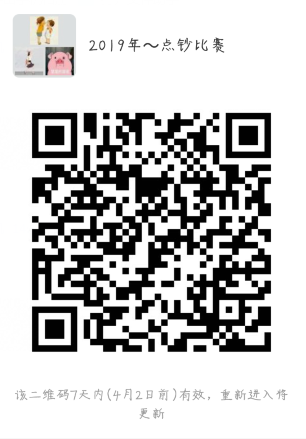 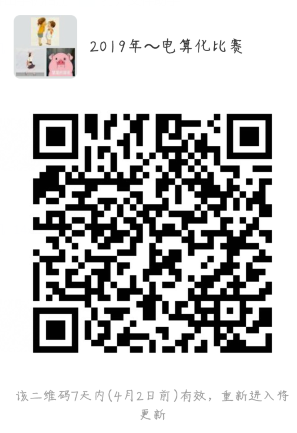 QQ群：面试大赛QQ群：808401525       酒店折花比赛QQ群号：8332062352019年第七届“创业杯”专业技能节报名表序号比赛大项比赛小项指导教师院赛时间承办单位1面试大赛张波4月26日2酒店折花竞赛徐丹4月25日3会计电算化竞赛石阿慧4月24日4电子商务竞赛徐梦婷5月9日5点钞大赛石阿慧5月8日6会计理论知识竞赛初赛黄小华4月17日决赛黄小华4月24日序号班级姓名比赛大项比赛小项